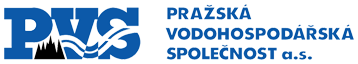 OBJEDNÁVKAOBJEDNÁVKAOBJEDNÁVKAčíslo:číslo:číslo:číslo:číslo:číslo:9-311/71502/19/RSOBJEDNATELOBJEDNATELOBJEDNATELOBJEDNATELZhotovitelZhotovitelZhotovitelZhotovitelZhotovitelPražská vodohospodářská společnost a.s.Žatecká 110/2, 110 00 Praha 1IČ: 25656112DIČ: CZ25656112Zápis v OR 1.4.1998 je veden u Městského soudu v Praze oddíl B, vložka 5290Pražská vodohospodářská společnost a.s.Žatecká 110/2, 110 00 Praha 1IČ: 25656112DIČ: CZ25656112Zápis v OR 1.4.1998 je veden u Městského soudu v Praze oddíl B, vložka 5290Pražská vodohospodářská společnost a.s.Žatecká 110/2, 110 00 Praha 1IČ: 25656112DIČ: CZ25656112Zápis v OR 1.4.1998 je veden u Městského soudu v Praze oddíl B, vložka 5290Pražská vodohospodářská společnost a.s.Žatecká 110/2, 110 00 Praha 1IČ: 25656112DIČ: CZ25656112Zápis v OR 1.4.1998 je veden u Městského soudu v Praze oddíl B, vložka 5290Zuzana ZvelebilováKřejpského 1531/6, Praha 11-Chodov, 14900PrahaIČ: 71624104DIČ: CZ516105017Zuzana ZvelebilováKřejpského 1531/6, Praha 11-Chodov, 14900PrahaIČ: 71624104DIČ: CZ516105017Zuzana ZvelebilováKřejpského 1531/6, Praha 11-Chodov, 14900PrahaIČ: 71624104DIČ: CZ516105017Zuzana ZvelebilováKřejpského 1531/6, Praha 11-Chodov, 14900PrahaIČ: 71624104DIČ: CZ516105017Zuzana ZvelebilováKřejpského 1531/6, Praha 11-Chodov, 14900PrahaIČ: 71624104DIČ: CZ516105017Dodací lhůta: v průběhu výstavbyDodací lhůta: v průběhu výstavbyDodací lhůta: v průběhu výstavbyDodací lhůta: v průběhu výstavbyDodací lhůta: v průběhu výstavbyDodací lhůta: v průběhu výstavbyDodací lhůta: v průběhu výstavbyDodací lhůta: v průběhu výstavbyZe dne: 22.05.2019Ze dne: 22.05.2019Dopravní dispozice: Dopravní dispozice: Dopravní dispozice: Dopravní dispozice: Dopravní dispozice: Dopravní dispozice: Dopravní dispozice: Dopravní dispozice: Plátce DPH: AnoPlátce DPH: AnoOBJEDNÁVÁMEOBJEDNÁVÁMEOBJEDNÁVÁMEOBJEDNÁVÁMEOBJEDNÁVÁMEOBJEDNÁVÁMEOBJEDNÁVÁMEOBJEDNÁVÁMEOBJEDNÁVÁMEOBJEDNÁVÁMEObjednáváme u Vás výkon činnosti koordinátora na níže jmenovanou stavbuČíslo akce:1/4/715/02Název akce:Obnova vodovodního řadu VDJ Chodová - Kyjský uzel, etapa ACena za provedené práce nepřesáhne částku dle cenové nabídky t.j.: 216 000,- Kč bez DPHObjednáváme u Vás výkon činnosti koordinátora na níže jmenovanou stavbuČíslo akce:1/4/715/02Název akce:Obnova vodovodního řadu VDJ Chodová - Kyjský uzel, etapa ACena za provedené práce nepřesáhne částku dle cenové nabídky t.j.: 216 000,- Kč bez DPHObjednáváme u Vás výkon činnosti koordinátora na níže jmenovanou stavbuČíslo akce:1/4/715/02Název akce:Obnova vodovodního řadu VDJ Chodová - Kyjský uzel, etapa ACena za provedené práce nepřesáhne částku dle cenové nabídky t.j.: 216 000,- Kč bez DPHObjednáváme u Vás výkon činnosti koordinátora na níže jmenovanou stavbuČíslo akce:1/4/715/02Název akce:Obnova vodovodního řadu VDJ Chodová - Kyjský uzel, etapa ACena za provedené práce nepřesáhne částku dle cenové nabídky t.j.: 216 000,- Kč bez DPHObjednáváme u Vás výkon činnosti koordinátora na níže jmenovanou stavbuČíslo akce:1/4/715/02Název akce:Obnova vodovodního řadu VDJ Chodová - Kyjský uzel, etapa ACena za provedené práce nepřesáhne částku dle cenové nabídky t.j.: 216 000,- Kč bez DPHObjednáváme u Vás výkon činnosti koordinátora na níže jmenovanou stavbuČíslo akce:1/4/715/02Název akce:Obnova vodovodního řadu VDJ Chodová - Kyjský uzel, etapa ACena za provedené práce nepřesáhne částku dle cenové nabídky t.j.: 216 000,- Kč bez DPHObjednáváme u Vás výkon činnosti koordinátora na níže jmenovanou stavbuČíslo akce:1/4/715/02Název akce:Obnova vodovodního řadu VDJ Chodová - Kyjský uzel, etapa ACena za provedené práce nepřesáhne částku dle cenové nabídky t.j.: 216 000,- Kč bez DPHObjednáváme u Vás výkon činnosti koordinátora na níže jmenovanou stavbuČíslo akce:1/4/715/02Název akce:Obnova vodovodního řadu VDJ Chodová - Kyjský uzel, etapa ACena za provedené práce nepřesáhne částku dle cenové nabídky t.j.: 216 000,- Kč bez DPHObjednáváme u Vás výkon činnosti koordinátora na níže jmenovanou stavbuČíslo akce:1/4/715/02Název akce:Obnova vodovodního řadu VDJ Chodová - Kyjský uzel, etapa ACena za provedené práce nepřesáhne částku dle cenové nabídky t.j.: 216 000,- Kč bez DPHObjednáváme u Vás výkon činnosti koordinátora na níže jmenovanou stavbuČíslo akce:1/4/715/02Název akce:Obnova vodovodního řadu VDJ Chodová - Kyjský uzel, etapa ACena za provedené práce nepřesáhne částku dle cenové nabídky t.j.: 216 000,- Kč bez DPHZhotovitel bere na vědomí, že jsou-li v případě této objednávky naplněny podmínky zákona č. 340/2015 Sb., zákon o registru smluv, objednatel zveřejní tuto objednávku v Registru smluv dle uvedeného zákona, s čímž zhotovitel svým podpisem vyjadřuje souhlas.Podepsané objednávky (2x) oprávněnou osobou předá zhotovitel osobně nebo zašle na adresu objednatele k rukám.Zhotovitel bere na vědomí, že jsou-li v případě této objednávky naplněny podmínky zákona č. 340/2015 Sb., zákon o registru smluv, objednatel zveřejní tuto objednávku v Registru smluv dle uvedeného zákona, s čímž zhotovitel svým podpisem vyjadřuje souhlas.Podepsané objednávky (2x) oprávněnou osobou předá zhotovitel osobně nebo zašle na adresu objednatele k rukám.Zhotovitel bere na vědomí, že jsou-li v případě této objednávky naplněny podmínky zákona č. 340/2015 Sb., zákon o registru smluv, objednatel zveřejní tuto objednávku v Registru smluv dle uvedeného zákona, s čímž zhotovitel svým podpisem vyjadřuje souhlas.Podepsané objednávky (2x) oprávněnou osobou předá zhotovitel osobně nebo zašle na adresu objednatele k rukám.Zhotovitel bere na vědomí, že jsou-li v případě této objednávky naplněny podmínky zákona č. 340/2015 Sb., zákon o registru smluv, objednatel zveřejní tuto objednávku v Registru smluv dle uvedeného zákona, s čímž zhotovitel svým podpisem vyjadřuje souhlas.Podepsané objednávky (2x) oprávněnou osobou předá zhotovitel osobně nebo zašle na adresu objednatele k rukám.Zhotovitel bere na vědomí, že jsou-li v případě této objednávky naplněny podmínky zákona č. 340/2015 Sb., zákon o registru smluv, objednatel zveřejní tuto objednávku v Registru smluv dle uvedeného zákona, s čímž zhotovitel svým podpisem vyjadřuje souhlas.Podepsané objednávky (2x) oprávněnou osobou předá zhotovitel osobně nebo zašle na adresu objednatele k rukám.Zhotovitel bere na vědomí, že jsou-li v případě této objednávky naplněny podmínky zákona č. 340/2015 Sb., zákon o registru smluv, objednatel zveřejní tuto objednávku v Registru smluv dle uvedeného zákona, s čímž zhotovitel svým podpisem vyjadřuje souhlas.Podepsané objednávky (2x) oprávněnou osobou předá zhotovitel osobně nebo zašle na adresu objednatele k rukám.Zhotovitel bere na vědomí, že jsou-li v případě této objednávky naplněny podmínky zákona č. 340/2015 Sb., zákon o registru smluv, objednatel zveřejní tuto objednávku v Registru smluv dle uvedeného zákona, s čímž zhotovitel svým podpisem vyjadřuje souhlas.Podepsané objednávky (2x) oprávněnou osobou předá zhotovitel osobně nebo zašle na adresu objednatele k rukám.Zhotovitel bere na vědomí, že jsou-li v případě této objednávky naplněny podmínky zákona č. 340/2015 Sb., zákon o registru smluv, objednatel zveřejní tuto objednávku v Registru smluv dle uvedeného zákona, s čímž zhotovitel svým podpisem vyjadřuje souhlas.Podepsané objednávky (2x) oprávněnou osobou předá zhotovitel osobně nebo zašle na adresu objednatele k rukám.Zhotovitel bere na vědomí, že jsou-li v případě této objednávky naplněny podmínky zákona č. 340/2015 Sb., zákon o registru smluv, objednatel zveřejní tuto objednávku v Registru smluv dle uvedeného zákona, s čímž zhotovitel svým podpisem vyjadřuje souhlas.Podepsané objednávky (2x) oprávněnou osobou předá zhotovitel osobně nebo zašle na adresu objednatele k rukám.Zhotovitel bere na vědomí, že jsou-li v případě této objednávky naplněny podmínky zákona č. 340/2015 Sb., zákon o registru smluv, objednatel zveřejní tuto objednávku v Registru smluv dle uvedeného zákona, s čímž zhotovitel svým podpisem vyjadřuje souhlas.Podepsané objednávky (2x) oprávněnou osobou předá zhotovitel osobně nebo zašle na adresu objednatele k rukám.Upozornění: Nedílnou součástí daňového dokladu musí být kopie této objednávky, kalkulace ceny a protokol o rozsahu provedených činností / doklad o předání a převzetí díla potvrzený objednatelem. Bez těchto náležitostí bude daňový doklad vrácen zpět k doplnění.Upozornění: Nedílnou součástí daňového dokladu musí být kopie této objednávky, kalkulace ceny a protokol o rozsahu provedených činností / doklad o předání a převzetí díla potvrzený objednatelem. Bez těchto náležitostí bude daňový doklad vrácen zpět k doplnění.Upozornění: Nedílnou součástí daňového dokladu musí být kopie této objednávky, kalkulace ceny a protokol o rozsahu provedených činností / doklad o předání a převzetí díla potvrzený objednatelem. Bez těchto náležitostí bude daňový doklad vrácen zpět k doplnění.Upozornění: Nedílnou součástí daňového dokladu musí být kopie této objednávky, kalkulace ceny a protokol o rozsahu provedených činností / doklad o předání a převzetí díla potvrzený objednatelem. Bez těchto náležitostí bude daňový doklad vrácen zpět k doplnění.Upozornění: Nedílnou součástí daňového dokladu musí být kopie této objednávky, kalkulace ceny a protokol o rozsahu provedených činností / doklad o předání a převzetí díla potvrzený objednatelem. Bez těchto náležitostí bude daňový doklad vrácen zpět k doplnění.Upozornění: Nedílnou součástí daňového dokladu musí být kopie této objednávky, kalkulace ceny a protokol o rozsahu provedených činností / doklad o předání a převzetí díla potvrzený objednatelem. Bez těchto náležitostí bude daňový doklad vrácen zpět k doplnění.Upozornění: Nedílnou součástí daňového dokladu musí být kopie této objednávky, kalkulace ceny a protokol o rozsahu provedených činností / doklad o předání a převzetí díla potvrzený objednatelem. Bez těchto náležitostí bude daňový doklad vrácen zpět k doplnění.Upozornění: Nedílnou součástí daňového dokladu musí být kopie této objednávky, kalkulace ceny a protokol o rozsahu provedených činností / doklad o předání a převzetí díla potvrzený objednatelem. Bez těchto náležitostí bude daňový doklad vrácen zpět k doplnění.Upozornění: Nedílnou součástí daňového dokladu musí být kopie této objednávky, kalkulace ceny a protokol o rozsahu provedených činností / doklad o předání a převzetí díla potvrzený objednatelem. Bez těchto náležitostí bude daňový doklad vrácen zpět k doplnění.Upozornění: Nedílnou součástí daňového dokladu musí být kopie této objednávky, kalkulace ceny a protokol o rozsahu provedených činností / doklad o předání a převzetí díla potvrzený objednatelem. Bez těchto náležitostí bude daňový doklad vrácen zpět k doplnění.Vyřizuje:tel: 251 170 111Za objednatele:Razítko a podpis:Za objednatele:Razítko a podpis:Za objednatele:Razítko a podpis:Za objednatele:Razítko a podpis:Za zhotovitele:Razítko a podpis:Za zhotovitele:Razítko a podpis:Za zhotovitele:Razítko a podpis: